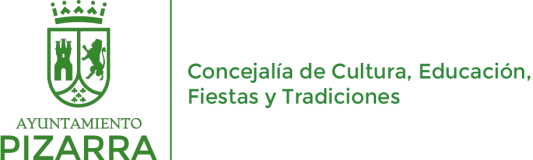 Programa de Navidad 2019Día 2de diciembre: Área de Fiestas y Tradiciones Apertura de inscripciones del concurso de belenes y escaparates navideños.Día 7: Plaza de la MarinaVisita a la feria de Sabor a Málaga. 11:30h(Para todas las edades).Día 8: Plaza de la CulturaStand con chocolate y tortitas de masa.Visita del Paje Real.Actividad infantil: SUEÑOS DE NAVIDAD. 17:00hInauguración del Belén del Ayuntamiento. 18:30h   Acompañado de la Pastoral “La Noche Serena”Gran ZAMBOMBA a cargo de Sergio Díaz y Rocío Silva “AIRES DE NAVIDAD”.19:00hEncendido del alumbrado. 19:30hDía 10: Mariana Pineda, ZaleaCarrera escolar de los colegios de Zalea y Cerralba. 11:00hDía 10 y 11: Centro histórico de Málaga Visita al alumbrado de navidad de Málaga. 17:00h(Para todas las edades, inscripciones Área de Bienestar 	Social).Día 12: Centro Social de Zalea.Fiesta de la Navidad con merienda para mayores e infantiles. 17:00hVisita del Paje Real  y un sin fin de actividades.Curso de corte de jamón. 19:30h salón de plenos Día 13: Plaza de la CulturaFin de plazo de inscripciones del concurso de Belenes y escaparates navideños.Carrera escolar. 11.00hTeatro organizado por Crazy Christmas, “La fábrica de juguetes de Navidad”. 17:00hDía 15: Plaza de la CulturaReconocimiento e inauguración de las placas de las personas nacidas en 2018. 16:30hStand con chocolate y tortitas de masa.Gran fiesta infantil de la Navidad (talleres, pinta caras, teatros, castillos hinchables, visita de papa Noel  y un sin fin de actividades) 17:00hBaile navideño a cargo de la academia de Vito Morales. 18:00hBaile navideño a cargo de la academia de Sandra y Karina. 18:30hDía 16: Mollina Visita al museo de los Belenes. 09:00h (Para todas las edades, inscripciones Área de Bienestar 	Social).Del 16 al 20: Pistas de petancaTorneo navideño de petanca.Día 18: Centro histórico de Málaga Visita al alumbrado de navidad de Málaga. 17:00h(Para todas las edades, inscripciones Área de Bienestar 	Social).Día 19: Tenencia de Alcaldía de CerralbaFiesta de la Navidad con merienda para mayores e infantiles. 17:00hVisita del Paje Real y un sin fin de actividades.Días 18 y 19: Visita del jurado a los belenes y escaparates participante en el concurso.Días 19, 20, 21 y 22:Pabellón Polideportivo “Dani Pacheco”IV Feria infantil. De 11:00h a 14:00h y de 16:00h a 20:00hDía 21: Pabellón Polideportivo “Dani Pacheco”Exhibición de Gimnasia rítmica. 09:00h a 14:00hDías 21, 22 y 23: Carpa de las estrellas Circo de Navidad 18:30hDía 21: Plaza de la Cultura Visita del Paje Real Actividades infantiles, 17:00hBarberos solidarios Día 22:Iglesia de San Pedro Apóstol Concierto benéfico de villancicos 20:00h23, 26, 27 y 30 de diciembre y 2, 3 de enero:Escuela de Navidad. (Mañanas)Día 23: Biblioteca María Zambrano Cuentacuentos de Navidad. 17:00hDía 24: Plaza de la Cultura Tradicional pasacalles de la población de etnia gitana cantando villancicos. 8:00h  Visita de papa Noel. De 11:00 a 13:00hMisa del Gallo, Iglesia San Pedro Apóstol  00:00h Días 27, 28 y 30: Carpa de las estrellas Circo de Navidad 18:30hDía 27 y 28: Campo de Fútbol Torneo de futbol navideño en memoria de Cristóbal Cerrillo.(Día 27: 16:00h a 21:00h, día 28: 09:00h a 15:00h)Día 27: Plaza de la CulturaGran  merienda de Navidad para todas las personas mayores. 16:30h(Jubilados y personas mayores de 65 años, inscripciones Área de Mayores hasta el día 20)GRAN Zambomba jerezana. 17:30hDía 28: Plaza de la CulturaRuta de senderismo solidaria hasta “el santo” con fiesta fin de año.  09:30hOrganizado por Málaga Multieventos.Carrera de la Navidad. 16:00hDía 31: Plaza de la CulturaCampanadas infantiles. 12:00h Gran fiesta Fin de Año. 23:00h(Concierto, cotillón, champan y gran pantalla para las campanadas)Días 2 y 3: Salón de PlenosTorneo navideño solidario de FIFA. 10:00hDía 2:Casa de la CulturaTeatro “Las 3 Reinas Magas”. 17:00hDías 3 y 4: Carpa de las estrellas Circo de Navidad 18:30hDía 3: Plaza de la CulturaAguinaldo Pizarreño 19:00hDía 4: Zalea Gran cabalgata de los Reyes de Oriente. 16:00hDía 4: CerralbaGran cabalgata de los Reyes de Oriente. 17:00hDía 5: Campo de futbol Torneo de Futbol 3 (Pre- benjamines/ Alevines). 11:00hDía 5: Vega de Santa María y Huertas de Rocha Visita de sus Majestades los Reyes de Oriente. 12.00hDía 5: Plaza de la Cultura Degustación del tradicional Roscón de Reyes. 16:00hGran pasacalles y cabalgata de sus Majestades los Reyes de Oriente. 17:30h